Gemüse und ObstMind-mapping: 	Welche Gemüsesorten kennen Sie?Welche Obstsorten kennen Sie?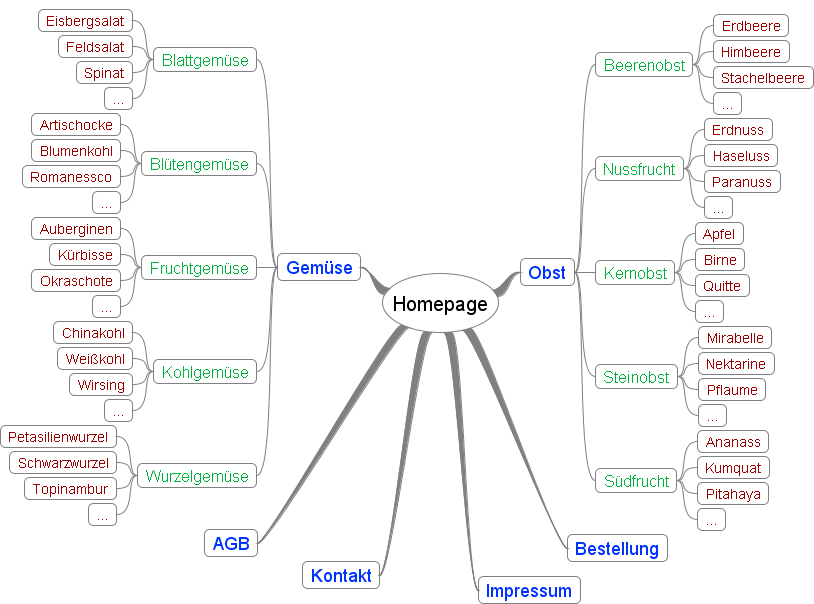 Schreiben Sie die deutschen Äquivalente für folgende Gemüse- und Obstsorten.Modalverben - Bilden Sie Sätze mit folgenden Elementen und Modalverben.z.B.  Blanchierprozeß / aktivieren / könnenDurch einen Blanchierprozeß kann man freies Calcium aktivieren. Fermentation von Kakao und Kaffee / ermöglichen /sollenKohlenhydrate (Stärke) / Brücken zur Cellulose/ nicht aufbauen / könnenRettich / roh / essen / sollenStachelbeere,-n / als Kompott oder zur Marmeladenherstellung / verwenden / können Lückentext – Ergänzen Sie den Text mit den folgenden Worten.Verholzung – tropischen – Verbreitungsgebiet – Arten - PflanzengattungSpargel (Asparagus) ist eine ______________ in der Familie der Asparagaceae. Die Gattung Asparagus besitzt ein weites _________________ in Eurasien und Afrika. Sie gedeihen von gemäßigten bis ________________ Gebieten. Das Zentrum der Artenvielfalt liegt an der Südspitze Afrikas im Florenreich der Capensis. In China kommen etwa 31 _______________, davon 15 nur dort vor. Etwa 15 Arten davon kommen in Europa vor. Die Bildung von Lignin führt zur ____________ von Spargel.Fragen zum Text Was ist Lignin?Wozu führt die Bildung von Lignin? Was ist mit der Celluloseschicht?Wo befinden sich höhere Werte von Lignin?Was bekommt man durch Oxidation von Lignin?In welchen Gemüsesorten ist Cellulose in größer Menge  vorhanden?Was sind Hauptbestandteile der Hemicellulose?Was passiert durch das Erhitzen von frischem Obst und Gemüse?Welche Veränderungen geschehen beim Blanchieren, Kochen und Mikrowellegaren?  			GemüseblitvakrumpirmrkvacvjetačarotkvicačešnjaklukpaprikarajčicapatlidžantikvicabundevaObstmalinajagodaborovnicagrožđešljivajabukakruška breskvamarelicalubenicasmokvalješnjakorahbadem